Publicado en   el 25/09/2013 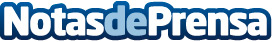 El nuevo Kia Carens recibe las 5 estrellas Euro NCAPDatos de contacto:Nota de prensa publicada en: https://www.notasdeprensa.es/el-nuevo-kia-carens-recibe-las-5-estrellas Categorias: Automovilismo Industria Automotriz http://www.notasdeprensa.es